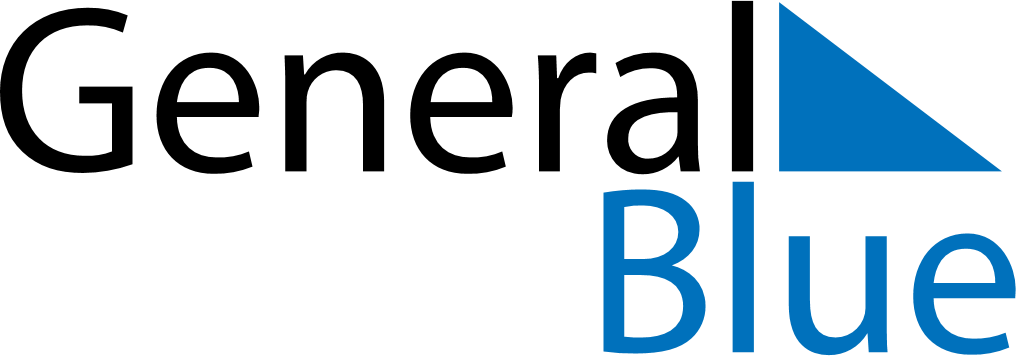 Q3 2023 CalendarSan MarinoQ3 2023 CalendarSan MarinoQ3 2023 CalendarSan MarinoQ3 2023 CalendarSan MarinoQ3 2023 CalendarSan MarinoQ3 2023 CalendarSan MarinoQ3 2023 CalendarSan MarinoJuly 2023July 2023July 2023July 2023July 2023July 2023July 2023July 2023July 2023SUNMONMONTUEWEDTHUFRISAT12334567891010111213141516171718192021222324242526272829303131August 2023August 2023August 2023August 2023August 2023August 2023August 2023August 2023August 2023SUNMONMONTUEWEDTHUFRISAT123456778910111213141415161718192021212223242526272828293031September 2023September 2023September 2023September 2023September 2023September 2023September 2023September 2023September 2023SUNMONMONTUEWEDTHUFRISAT1234456789101111121314151617181819202122232425252627282930Jul 28: Liberation from FascismAug 15: AssumptionSep 3: The Feast of San Marino and the Republic